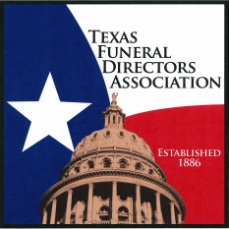 Your Name:   ________________________________________          (____)______________                                                                                                                                             PhoneCompany Name: _____________________________________          (____)______________                                                                                                                                            FaxMailing Address:  _____________________________________         (____) ______________                                                                     P. O. Box or Street                                                                          Cell                               __________________________________        _______       ______________                                                                    City                                                                   State                   Zip Code Email:  _____________________________________                   Birthday:  _______________Title of Position:  _____________________________                   Are you a licensed funeral director or embalmer?   Yes   No  ______________        ____________                                                                                                                     Funeral Director #                    Embalmer #Membership includes one region.  Check Region to have membership applied to: Panhandle   West    SouthCentral    South    North      East     Southeast   $150 – Individual 2018 Dues            $80 – Individual (Employee) 2018 DuesPlease submit check payable to:  TFDA       or by credit card:          American Express        Visa        MasterCard        Discover _________________________________        __________           _________________________                                  Credit Card #                                           Expiration Date                      Name as appears on CardIndividual Membership – Any licensed funeral director and/or embalmer by a member firm who does not qualify for an establishment membership is eligible for membership in this category.  Any licensed funeral director and/or embalmer not employed by a licensed funeral establishment also is eligible for membership in this category.  You are not eligible to join as an individual if you are the FDIC, Owner or Manager of a funeral establishment. The funeral home has to join as a establishment member.   Call TFDA office 512/442-2304 for dues calculation.Individual (Employee) Membership – If you are employed by a member firm you are eligible for the discounted rate. DEDUCTIBILITY OF TFDA DUESDUES ARE NOT TAX DEDUCTIBLE AS A CHARITABLE CONTRIBUTION BUT MAY BE DEDUCTIBLE AS A BUSINESS EXPENSE.  IN ACCORDANCE WITH THE BUDGET REVENUE RECONCILIATION ACT OF 1993, THE TEXAS FUNERAL DIRECTORS ASSOCIATION IS HEREBY NOTIFYING OUR MEMBERSHIP THAT WE ESTIMATE THAT 16% OF 2018 TFDA DUES PAID BY A MEMBER WILL NOT BE DEDUCTIBLE AS ORDINARY BUSINESS EXPENSES FOR FEDERAL TAX PURPOSES.  THIS ESTIMATE IS TO BE UTILIZED BY TFDA MEMBERS IN DETERMINING WHAT PORTION OF THEIR TFDA DUES ARE DEDUCTIBLE.  PLEASE PROVIDE A COPY OF THIS NOTICE TO YOUR ACCOUNTANT AND TAX PREPARED.